Утвърждавам: (п)(п)             Директор на НСУ „София“: Р. ЦветановСИСТЕМА за прием на деца в подготвителен клас в НСУ „София“Национално средно училище „София“ е държавно училище. Политиката и системата за прием на деца в подготвителен клас не е обвързана с критериите за прием в общинските детски градини и в подготвителните групи на общинските столични училища, регламентирани с Решение № 121 по Протокол № 71  от 23.02.2023 г., в сила от 02.03.2023 г. на Столичния общински съвет.	Поради своята специфика настоящата Система за прием на деца в подготвителен клас в  НСУ „София“ е приета на Педагогическия съвет по Протокол № 2 от 12.01.2023 г. и съгласувана с Обществения съвет на НСУ „София“ по Протокол № 41  от 10.01.2023 г. Раздел I.ОБЩИ ПОЛОЖЕНИЯС тази система се определя редът и условията за прием на деца в подготвителен клас в НСУ „София“.(1) В НСУ „София“ може да се отглеждат, възпитават, социализират и обучават деца от петгодишна възраст до постъпването им в I клас в съответствие с държавния образователен стандарт за предучилищното образование.        (2) При условията и по реда на Закона за предучилищното и училищното образование, в НСУ „София“ може да се приемат за отглеждане, възпитание, социализация и обучение и деца на четиригодишна възраст при обявена такава група от училището.Предучилищното образование в НСУ „София“ може да се осъществява при целодневна и полудневна организация.(1) Целодневната организация осигурява възпитание, социализация, обучение и отглеждане на децата в рамките на 9 астрономически часа на ден през учебната година от 15 септември до 31 май включително на следващата календарна година.(2) Полудневната организация осигурява възпитание, социализация, обучение и отглеждане на децата в рамките на 4,5 последователни астрономически часа на ден през учебната година от 15 септември до 31 май включително на следващата календарна година. Полудневната организация се осъществява заедно с децата в група за целодневна организация, като в една група може да се включат не повече от 2 деца.Настоящата Система за прием на деца в подготвителен клас в НСУ „София“ включва дейностите по кандидатстване, класиране и записване на децата в НСУ „София“, които се осъществяват по предварително изготвен график.Графикът на дейностите за прием на деца в подготвителен клас в НСУ „София“ се изготвя до края на първото тримесечие на всяка календарна година и се публикува на интернет страницата на НСУ „София“.Критериите за кандидатстване на деца в подготвителен клас се съгласуват с Обществения съвет на НСУ „София“ и се приемат от Педагогическия съвет на НСУ „София“.Децата в подготвителните групи се приемат целогодишно, при наличие на свободни места.Раздел II. ДЕЙНОСТИКандидатстванеДиректорът на НСУ „София“ със заповед определя Училищна комисия, която приема заявления от родителите за прием на деца в подготвителен клас и извършва всички дейности по приема.Родителите/настойникът на всички деца, кандидатстващи за прием в подготвителен клас в НСУ „София“ подават заявление /по образец – Приложение № 2/ в срок, съгласно графика на дейностите по т. 5. В заявлението се посочва наличието на всички обстоятелства от Раздел III., т. 11.Когато в процеса на кандидатстване настъпи промяна в обстоятелствата, свързана с критериите за класиране на децата, родителите/настойникът подават допълнително заявление до директора на училището в сроковете, посочени в графика на дейностите.Училищната комисия има право да изисква копия на документи по т. 11 от Раздел III., КРИТЕРИИ.КласиранеКласирането в НСУ „София“ се извършва съгласно сроковете, определени в графика на дейностите.В НСУ „София“ може да се приемат до 2 деца: със специални образователни потребности в група, за които родителят/настойникът предоставя документ от Регионалния екип за подкрепа за личностното развитие или на децата със специални образователни потребности с хронични заболявания, за които родителят/настойникът предоставя необходимия документ, посочен в раздел III., т. 11 от системата. Броят на децата с хронични заболявания е до 1 в група.За първо класиране се обявява едно място за деца със специални образователни потребности, а при необходимост може да се насочи едно дете от Регионален екип за подкрепа за личностното развитие на деца със специални образователни потребности.Класирането се извършва при спазване на критериите, посочени в Раздел III., т. 11 от настоящата система, съобразно подадените от родителите/настойника заявления.Близнаци се класират заедно, ако поне един от тях е приет.След всяко класиране, на видно място в сградата и в сайта на училището, Комисията предоставя информация за класираните деца при спазване на Закона за защита на личните данни и регламент 679 от 2016 година на ЕС – вх. № и брой точки.Задължение на родителите/настойника е да следят информацията за класиранията и да спазват сроковете за записване.Класирането се извършва по низходящ ред в зависимост от събраните точки. Общият брой точки е сбор от точките по отделните критерии, посочени в Раздел III., т. 11.ЗаписванеРодителите/настойникът или упълномощени с нотариално заверено пълномощно от тях/него лица записват всяко класирано дете в училището в рамките на установените срокове за записване.При записване родителят/настойникът или упълномощено от него лице предоставя необходимите документи за записване на детето (копие от удостоверение за раждане и снимка).Училищната Комисия извършва проверка на документите, удостоверяващи декларираните в заявлението обстоятелства по Раздел III, т. 11 от настоящата система. Детето се записва след удостоверяване на декларираните в заявлението обстоятелства.При установяване от Комисията на невярно декларирани от родителя/настойника данни, детето не се записва в училището. Мястото се обявява за свободно за следващо класиране.При неспазване на сроковете за записване, детето отпада от класирането и мястото се обявява за свободно за следващо класиране.Директорът утвърждава окончателните списъци с приетите деца по групи, в срок до началото на съответната учебна година, обявява ги на видно място в сградата и в сайта на училището при спазване на Закона за защита на личните данни и регламент 679 от 2016 г. на ЕС – инициали на Име, Презиме и Фамилия и първите 6 цифри на ЕГН.Всички документи, свързани с кандидатстването, класирането и записването на детето се съхраняват от Председателя на комисията по прием на деца в подготвителен клас до края на съответната учебна година.Раздел III. КРИТЕРИИ В подготвителен клас в НСУ „София“ се приемат деца, които отговарят на следните критерии.*Административен район Овча купел включва кварталите: Овча купел, Овча купел 1, Овча купел 2, Горна баня, Суходол и с. Мало Бучино**Съседни области на Столична Община са: Област Перник и София-областВ случаите, когато броят на кандидатстващите деца, отговарящи на еднакви условия – с равен брой точки, е по-голям от броя на свободните места, Комисията по прием на деца за подготвителен клас в присъствието на член на Обществения съвет към училището, прилага процедура на случайно изтеглени входящи номера на кандидатстващи (от последните в класирането с равен брой точки), до запълване на необходимия брой места, за което изготвя протокол.Заявленията за прием на деца в подготвителен клас ще се приемат в сградата на НСУ „София“, в съответствие с графика на дейностите за прием на деца в подготвителен клас. Заявленията ще се приемат в дирекцията на училището всеки работен ден от 8,45 ч. до 17,30 ч.  На 19.05.2023 г. в 12,00 ч. на сайта на НСУ „София“ ще бъдат обявени списъците с приетите деца на първо класиране. Публикуваните списъци ще съдържат входящия номер на Вашето заявление.Раздел IV.
СРОКОВЕ ЗА СЪХРАНЕНИЕ НА ЛИЧНИТЕ ДАННИДокументите, които родителите/настойникът представят в НСУ „София“ при записване на детето, се съхраняват за срок от 1 година.Раздел V. ПРЕХОДНИ И ЗАКЛЮЧИТЕЛНИ РАЗПОРЕДБИ§ 1. Настоящата Система влиза в сила от деня на разгласяването й чрез обявяване на сайта на НСУ „София“.§ 2. По смисъла на § 1, т. 33 от Допълнителните разпоредби на Закона за предучилищното и училищното образование „Специални образователни потребности“ на дете и ученик са образователните потребности, които може да възникнат при сензорни увреждания, физически увреждания, множество увреждания, интелектуални затруднения, езиково-говорни нарушения, специфични нарушения на способността за учене, разстройства от аутистичния спектър, емоционални и поведенчески разстройства.§ 3. Част от незаетите места, предвидени за деца с хронични заболявания и специални образователни потребности се обявяват за свободни по общ ред за първо текущо класиране за съответната година.§ 4. При обявена извънредна епидемична обстановка, когато присъственият образователен процес (от 15 септември до 31 май) в НСУ „София“ не е преустановен, при наличие на регистрирана 14-дневна заболеваемост над 250 на 100 000 души от населението на Столична община, децата записани за задължително предучилищно образование, могат да отсъстват по желание на родителя/настойника след писмено уведомление до директора на НСУ „София“. Отсъствията на децата са допустими само за периода, за който на територията на Столична община е налице регистрирано горецитираното ниво на заболеваемост, като отсъствията за този период са отсъствия по уважителни причини.НАЦИОНАЛНО СРЕДНО УЧИЛИЩЕ „СОФИЯ“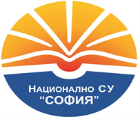 София 1618, бул. „Монтевидео“ 21, тел./Факс: +359879023315, e-mail, nsou151@abv.bg, web www.nsousofia.org          	ДО ДИРЕКТОРАВх.  № ........................ / ...........20....... г.	            	НА НСУ „СОФИЯ“З А Я В Л Е Н И ЕЗА ЗАПИСВАНЕ В ПОДГОТВИТЕЛЕН КЛАСОт …………………………………………………………….……………………………..................(име, презиме, фамилия на родител/настойник/попечител)С адрес:……………………………...………………………….……………………………..............(населено място, район, квартал, ул. № /блок, вход, етаж)телефон:….......................................................e-mail:.……………………………………..................ГОСПОДИН ДИРЕКТОР,Желая синът /дъщеря ми	......роден/а/ в гр./с………………………., област  ………………............,  ЕГН ……………………да бъде записан/а в Подготвителен клас на повереното Ви училище за учебната 20...../20..... година.Желая синът ми/дъщеря ми да бъде на:              Полудневно обучение (8.20–12.25 ч. – учебно време )             Целодневно обучение (8.20–16.30 ч. – учебно време)Детето ми посещава подготвителна група в.............................................................................                                                                                                            (наименование на детска градина/ училище)Декларирам, че синът /дъщеря ми отговаря на следните критерии:*Административен район Овча купел включва кварталите: Овча купел, Овча купел 1, Овча купел 2, Горна баня, Суходол и с. Мало Бучино**Съседни области на Столична община са: Област Перник и София-областПрилагам:Анкетна карта с данни за ученика и родителите /по образец/; /представя се при кандидатстване/Копие от удостоверение за раждане; /представя се при записване/Снимка паспортен формат; /представя се при записване/Здравно-профилактична карта ще приложа в срок до началото на учебната година. /представя се при записване/	Информиран/а съм, че при невярно декларирани данни нося наказателна отговорност по чл. 313 от НК.Дата: ……………20.… г., гр. София				С уважение: ……………................											/подпис/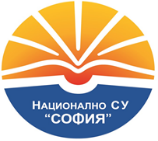 НАЦИОНАЛНО   СРЕДНО   УЧИЛИЩЕ   „СОФИЯ“София 1618, бул. „Монтевидео“ 21, тел. 02/9559892, nsou151@abv.bg, web: www.nsousofia.org________________________________________________________________________№ОБЩИ КРИТЕРИИ НЕОБХОДИМИ ДОКУМЕНТИ1.1.1. Постоянен или настоящ адрес на родител/ настойник на територията на Столична община, включващ само кварталите в Административен район Овча купел* – 3 т.или1.2. Постоянен или настоящ адрес на родител/ настойник на територията на Столична община или съседни области**, без кварталите в Административен район Овча купел* – 1 т. или1.3. Настоящ адрес на родител/настойник на територията на Столична община или съседни области**, но с постоянен адрес от останалите области на страната, който не е променян в последната 1 година – 6 т.Лична карта или копие на единия от родителите/настойниците. Ползва се само един от критериите 1.1. или 1.2. или 1.3.Ползва се само един от критериите 1.1. или 1.2. или 1.3.Ползва се само един от критериите 1.1. или 1.2. или 1.3.2.Други деца в семейството обучаващи се в училището – 2 т. Удостоверява се служебно от училището по системата НЕИСПУО.3.Деца близнаци – 1 т.Копие от Акт за раждане на децата.ДОПЪЛНИТЕЛНИ КРИТЕРИИ НЕОБХОДИМИ ДОКУМЕНТИ4.Дете с двама починали родители – 1 т.Копия от Акт за смърт на родителите и Удостоверение за раждане на детето.5.5.1. Дете, настанено за отглеждане в приемно семейство – 1 т. или5.2. Дете, настанено в семейство на роднини и близки по чл. 26 от Закона за закрила на детето –1 т. или5.3. Осиновено дете – 1 т.Копие от заповед за настаняване.илиКопие от съдебно удостоверение.Ползва се само един от критериите 5.1. или 5.2 или 5.3.Ползва се само един от критериите 5.1. или 5.2 или 5.3.Ползва се само един от критериите 5.1. или 5.2 или 5.3.6.Дете от многодетно семейство /три и повече деца в семейството до 18 год./ – 1 т.Копия от Акт за раждане на децата.7.7.1. Деца със специални образователни потребности /СОП/, които имат оценка от Регионалния екип за подкрепа за личностното развитие на децата/ – 1 т.или7.2. Деца с хронични заболявания /с ТЕЛК на детето над 50 % степен на увреждане/ – 1 т.Заповед от Регионалния център за подкрепа на процеса за приобщаващо образование. илиКопие от медицинската експертиза на Националната експертна лекарска комисия. Ползва се само един от критериите 7.1. или 7.2.Ползва се само един от критериите 7.1. или 7.2.Ползва се само един от критериите 7.1. или 7.2.№КРИТЕРИИБРОЙ ТОЧКИ1.1.1. Постоянен или настоящ адрес на родител/ настойник на територията на Столична община, включващ само кварталите в Административен район Овча купел* – 3 т.или1.2. Постоянен или настоящ адрес на родител/ настойник на територията на Столична община или съседни области**, без кварталите в Административен район Овча купел* – 1 т. или1.3. Настоящ адрес на родител/настойник на територията на Столична община или съседни области**, но с постоянен адрес от останалите области на страната, който не е променян в последната 1 година – 6 т.Ползва се само един от критериите 1.1. или 1.2. или 1.3.Ползва се само един от критериите 1.1. или 1.2. или 1.3.Ползва се само един от критериите 1.1. или 1.2. или 1.3.2.Други деца в семейството обучаващи се в училището – 2 т. 3.Деца близнаци – 1 т.4.Дете с двама починали родители – 1 т.5.5.1. Дете, настанено за отглеждане в приемно семейство – 1 т. или5.2. Дете, настанено в семейство на роднини и близки по чл. 26 от Закона за закрила на детето – 1 т. или5.3. Осиновено дете – 1 т.Ползва се само един от критериите 6.1. или 6.2 или 6.3.Ползва се само един от критериите 6.1. или 6.2 или 6.3.Ползва се само един от критериите 6.1. или 6.2 или 6.3.6.Дете от многодетно семейство /три и повече деца в семейството до 18 г./ – 1 т.7.7.1. Деца със специални образователни потребности /СОП/, които имат оценка от Регионалния екип за подкрепа за личностното развитие на децата – 1 т.или7.2. Деца с хронични заболявания /с ТЕЛК на детето над 50 % степен на увреждане/ – 1 т.Ползва се само един от критериите 7.1. или 7.2.Ползва се само един от критериите 7.1. или 7.2.Ползва се само един от критериите 7.1. или 7.2.ОБЩО ТОЧКИОБЩО ТОЧКИ